Quizboard Helena Serdoura | March 2019Date:  Date:  Title of the Study Set: Authors: 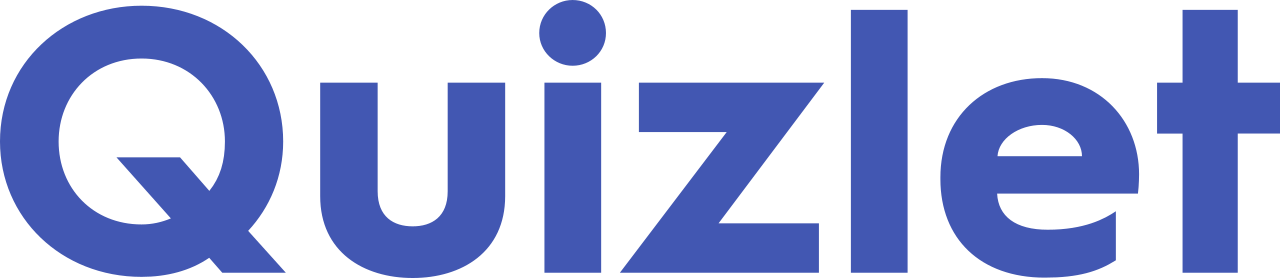 Activities step-by-step (tick as you go along)STEP 1 – Get into groups of 3:Think of a topic you would like to study (ie. parts of a plant, school clubs, the water cycle, etc.)For the chosen topic, think of 5 terms and write them in the table below.STEP 2 – When your Quizboard is ready, login into your Quizlet account.STEP 3 – Click in Create a Study Set.STEP 4 – Give a title to your Study Set and make sure it is visible to everyone.STEP 5 – Change the language into English, if necessary.STEP 6 – Type in the 1st Term you chose in group. STEP 7 – You can choose to type your own Definition for your Term or select the most appropriate definition given by Quizlet.STEP 8 – Add an image to your Term-Definition. You can select the one you like the most from Quizlet or upload your own.STEP 9 – If your computer has a microphone, you can also record your own voice for both the Term and the Definition. STEP 10 – Follow the same procedure for the remaining terms of your Study Set. STEP 11 – When you finish, press Create and you are provided with a link. STEP 12 – Share your link in the Project’s TwinSpace – Portugal Blended Mobility of School Learners. STEP 13 – Explore the different ways you can use your Learning Set for studying:FlashcardsLearnWriteSpellTestMatch gameGravity gameActivities step-by-step (tick as you go along)STEP 1 – Get into groups of 3:Think of a topic you would like to study (ie. parts of a plant, school clubs, the water cycle, etc.)For the chosen topic, think of 5 terms and write them in the table below.STEP 2 – When your Quizboard is ready, login into your Quizlet account.STEP 3 – Click in Create a Study Set.STEP 4 – Give a title to your Study Set and make sure it is visible to everyone.STEP 5 – Change the language into English, if necessary.STEP 6 – Type in the 1st Term you chose in group. STEP 7 – You can choose to type your own Definition for your Term or select the most appropriate definition given by Quizlet.STEP 8 – Add an image to your Term-Definition. You can select the one you like the most from Quizlet or upload your own.STEP 9 – If your computer has a microphone, you can also record your own voice for both the Term and the Definition. STEP 10 – Follow the same procedure for the remaining terms of your Study Set. STEP 11 – When you finish, press Create and you are provided with a link. STEP 12 – Share your link in the Project’s TwinSpace – Portugal Blended Mobility of School Learners. STEP 13 – Explore the different ways you can use your Learning Set for studying:FlashcardsLearnWriteSpellTestMatch gameGravity gameActivities step-by-step (tick as you go along)STEP 1 – Get into groups of 3:Think of a topic you would like to study (ie. parts of a plant, school clubs, the water cycle, etc.)For the chosen topic, think of 5 terms and write them in the table below.STEP 2 – When your Quizboard is ready, login into your Quizlet account.STEP 3 – Click in Create a Study Set.STEP 4 – Give a title to your Study Set and make sure it is visible to everyone.STEP 5 – Change the language into English, if necessary.STEP 6 – Type in the 1st Term you chose in group. STEP 7 – You can choose to type your own Definition for your Term or select the most appropriate definition given by Quizlet.STEP 8 – Add an image to your Term-Definition. You can select the one you like the most from Quizlet or upload your own.STEP 9 – If your computer has a microphone, you can also record your own voice for both the Term and the Definition. STEP 10 – Follow the same procedure for the remaining terms of your Study Set. STEP 11 – When you finish, press Create and you are provided with a link. STEP 12 – Share your link in the Project’s TwinSpace – Portugal Blended Mobility of School Learners. STEP 13 – Explore the different ways you can use your Learning Set for studying:FlashcardsLearnWriteSpellTestMatch gameGravity gameActivities step-by-step (tick as you go along)STEP 1 – Get into groups of 3:Think of a topic you would like to study (ie. parts of a plant, school clubs, the water cycle, etc.)For the chosen topic, think of 5 terms and write them in the table below.STEP 2 – When your Quizboard is ready, login into your Quizlet account.STEP 3 – Click in Create a Study Set.STEP 4 – Give a title to your Study Set and make sure it is visible to everyone.STEP 5 – Change the language into English, if necessary.STEP 6 – Type in the 1st Term you chose in group. STEP 7 – You can choose to type your own Definition for your Term or select the most appropriate definition given by Quizlet.STEP 8 – Add an image to your Term-Definition. You can select the one you like the most from Quizlet or upload your own.STEP 9 – If your computer has a microphone, you can also record your own voice for both the Term and the Definition. STEP 10 – Follow the same procedure for the remaining terms of your Study Set. STEP 11 – When you finish, press Create and you are provided with a link. STEP 12 – Share your link in the Project’s TwinSpace – Portugal Blended Mobility of School Learners. STEP 13 – Explore the different ways you can use your Learning Set for studying:FlashcardsLearnWriteSpellTestMatch gameGravity gameResources- https://quizlet.com- https://quizlet.com- https://quizlet.com